 Экскурсія“Наша беларуская хата рознымі рэчамі багата”                                    (для вучняў пачатковай  школы)                                                                              Ад  прадзедаў  спакон  вякоў                                                                              Мне  засталася  спадчына;                                                                              Паміж  сваіх  і  чужакоў                                                                              Яна  мне  ласкай  матчынай.                                                                                                              Янка  Купала              V раздзел ”Хата нашай памяці” ў школьным  музеі  аформлены  ў  выглядзе  сялянскай  хаты. На  падворку  знаходзяцца  прылады  працы: барана, сякач, сярпы, восці, якімі  білі  рыбу. Кожны  сялянскі  двор  меў  калодзежны  журавель.   Пастройка  хаты  была  справай  вельмі  складанай.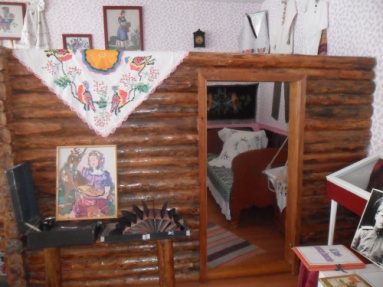 Прыветна  вокны  пазіраюць, Нібыта  ў госці  запрашаюць,Ну, добры  выгляд  хата  мае.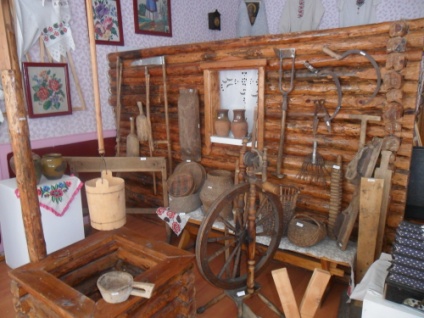 Цікава… Што ж  нас  там  чакае?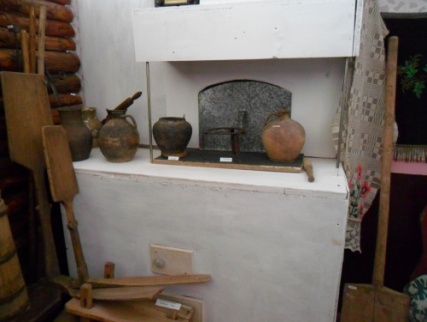    Калі  пераступіш  парог беларускай   сялянскай  хаты ,  пастаіш  там,  прыслухаешся, удыхнеш  пах  жытла, у  якім  змяшаліся  водары  хлеба, сухога  дрэва, саматканай  тканіны, вось  тут  і  прыгадаеш,  як  увесь  год  жыў  селянін:  клапаціўся  аб  дастатку,  аб  зямлі,  аб  ўраджаі, звярнуўшыся  на  покуць,  чытаў  перад  іконай  малітвы  і  верыў  ў  светлае  будучае.        У   сялянскай  хаце  знаходзяцца  рэчы, зробленыя рукамі гаспадароў і вясковых умельцаў. На  покуце  стаіць  стол,  засланы  прыгожым  саматканым   абрусам  (настольнікам).       Абрус -  абавязковы атрыбут традыцыйнай сямейнай і каляндарнай абраднасці беларусаў (уваходзіў у пасаг нявесты, ім накрывалі стол на каляды, вялікдзень і іншыя святы).  Апрача  таго,   святочны  абрус выконваў важную ролю ў дэкаратыўным афармленні інтэр’еру вясковай хаты.   Яго ўпрыгожвалі вышываным, абіваным арнаментам, аплікацыяй, карункамі, махрамі.  Тэхніка ткання і прыёмы аздаблення  складваліся на працягу стагоддзяў і перадаваліся з пакалення ў пакаленне. 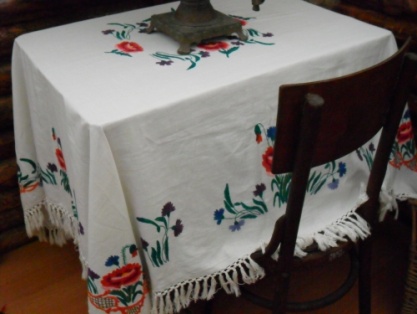 Асобнае  месца  ў  кожнай  сялянскай  хаце  займала  дзяжа.   Няцяжка здагадацца чаму, так  як   гэтую рэч называлі хлебніцаю. У ёй заквашвалі цеста, з якога пяклі духмяны хлеб. Цеста ў дзяжы варушылася, расло, як жывое, і прасілася ў печ.Дзяжа – гэта шырокая бочачка, звужаная кверху, з накрыўкаю-вечкам. Рабілі дзяжу з дубу ці з хвоі. Часам хваёвыя і дубовыя клёпкі чаргаваліся. Дуб паскараў квашанне і надаваў цесту прыемны пах. 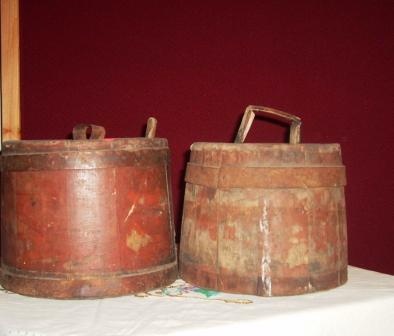 Дзяжу ў вёсцы шанавалі. Пры  ўваходзінах яе першай уносілі ў хату, каб не зводзіўся хлеб на стале. Не абыходзіўся без дзяжы і абрад вяселля. Перад прыездам жаніха   на дзяжу садзілі нявесту. Распляталі  дзявочую касу, благаслаўлялі на шчасце і дастатак. Перш чым апрабаваць новую дзяжу, якую прывозіла з сабою ў дом маладая, яе ставілі побач са старой – на адной  посцілцы, пад адным абрусам, каб старая дзяжа, так бы мовіць, падзялілася вопытам, як лепей цеста на хлеб заквашваць.      Для  таго  каб  цеста  пасадзіць  ў  печ  неабходна   хлебная лапата. Прылада, з дапамогай якой саджалі цеста ў печ і даставалі хлеб з печы.                     Хлебная  лапата    мела звычайна прамавугольную або круглаватую плоскасць даўжынёй 35 – 50 і шырынёй 25 – 30 см і доўгае   дзяржанне. Рабілі яе з дошкі звычайна лісцевых парод дрэва. Каб цеста лягчэй ссоўвалася на чарэнь, краі лапаты рабілі танчэйшымі. Перад тым, як саджаць цеста ў печ, гаспадыня пакрывала лапату хрэнавым, кляновым ці дубовым лісцем, аерам і пасыпала зверху мукой. Захоўвалі хлебную лапату  за  печчу.        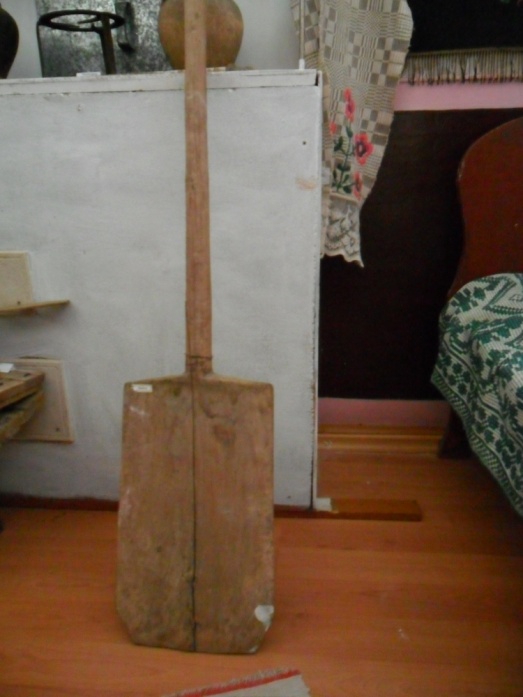 У старых аднавяскоўцаў і зараз захоўваецца невялікая дзежка, у якой расчыняюць цеста на бліны. Дзежка-блінніца. Гаспадыня бярэ апалонік – вялікую драўляную лыжку, кідае цеста на скавародку і ставіць у печ. Гарачыя бліны мігам з’ядаюцца, толькі падавай на стол. Сапраўдным  ласункам  да  бліноў заўсёды  з’ўлялася  масла. А  каб  атрымаць  масла  патрэбна  была  бойка. А вось перад вамі бойка.  Калі малако адстойвалася ў збанках, гаспадыня збірала зверху смятану – густы, тлусты слой. Назапашвала смятаны ўдосталь і біла з яе ў бойцы масла.Бойка – высокая круглая кадачка, звужаная кверху. Рабілі бойку з клёпак або выдзёўбвалі з дрэва. Клёпкі найчасцей стругалі з елкі, гладка апрацоўвалі гэблікам і сцягвалі абручамі. Бойка мела накрыўку з адтулінаю пасярэдзіне – для калатоўкі-біла.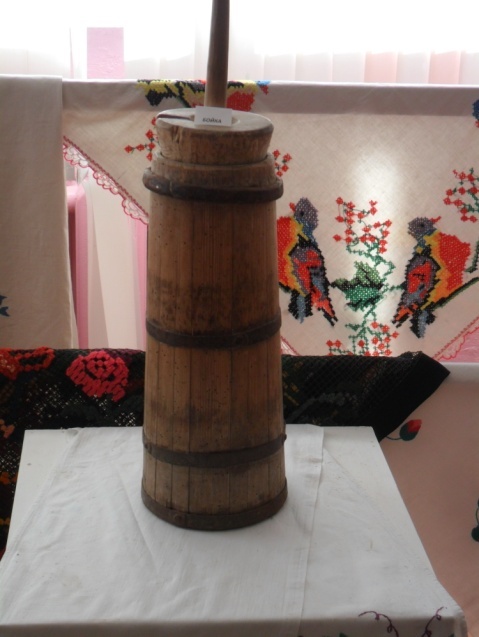  	Масла білі ўручную. Калатоўка шпарка бегала зверху-ўніз, знізу-ўверх. Бегала доўга і без перадыху, каб смятана ў бойцы не астыла. Збіўшы масла, злівалі ў збанкі маслёнку. Кіславатая, з залацістымі крупінкамі масла, яна смачна сёрбалася потым з цёплаю бульбаю.        Глiняны посуд i сёння карыстаецца попытам. Прыгожа глядзiцца ён i на кухоннай палiцы, i на абедзенным стале. А ў нашых прашчураў глiняныя вырабы былi на любы густ, для розных патрэб.  Збан - пасудзiна добра вядомая. У iм звычайна трымалi малако.   Малако  ў  збане доўга не скiсала, а ў гарачыню  было  халоднае. Бакi ў збана выпуклыя, шыйка – звужаная. Мае ручку i носiк-дзюбку, каб тое ж малако лёгка, роўным струменьчыкам лiлося ў мiску цi ў кубак. 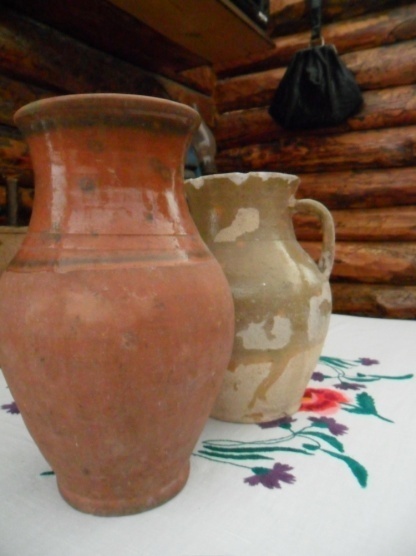   Гарлач  старэйшы за збан. Яны падобныя, як браты, толькi гарлач без ручкi i не мае носiка-дзюбкi зверху. Пасудзiна адна, а называлi яе дзе збаном, дзе гарлачом, дзе стаўбуном.   Рабілі з выцягнутым тулавам, пукатымі бакамі і звужанай шыйкай, але шырэйшым за дно вусцем.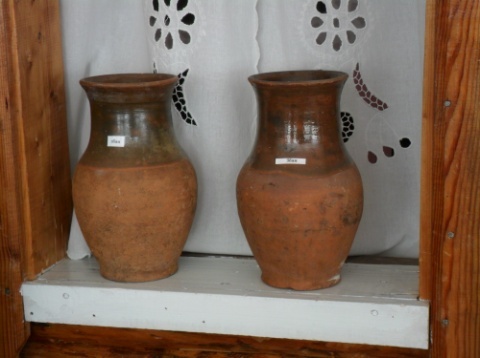 Як панiч у абноўцы, красаваўся на стале берасцень – гарлач, аплецены стужкамi бяросты.         Шанавалася ў хаце яшчэ адна глiняная пасудзiна – гляк. У iм добра  захоўвалiся алей, квас, бярозавы i кляновы сок, калодзежная i крынiчная вада. У  гляку  яшчэ  заварвалі  чай, рабілі  настой  зёлак. Гляк падобны на шар, часам – выцягнуты ўгору. З адной цi дзвюма ручкамi па баках. Дно плоскае, шырокае, а горлачка – кароткае i вузенькае, як у бутэлькi. Выраблялі глякі чорна-задымленыя, паліваныя, зрэдку гартаваныя. Упрыгожвалі іх глянцаваным і лінейна-хвалістым   арнаментам, часам  размалёўкай. Такi гляк цяпер рэдка дзе ўбачыш. А некалi стаяў побач з гарлачамi i збанамi, так бы мовiць, у адной сям’i.    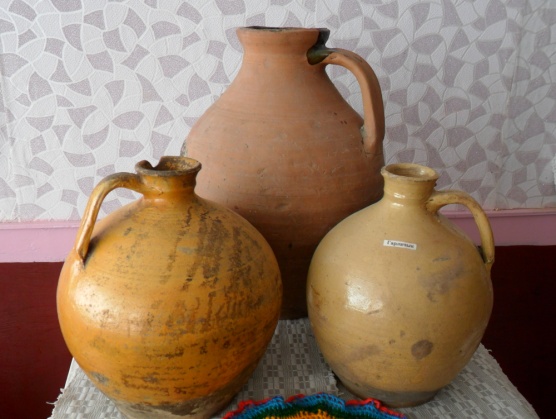       Кожны  чалавек  павінен  ведаць  сваё  мінулае, таму  што   без  мінулага  няма  ні  сучаснага,  ні  будучага. Мінулае – гэта  пачатак. Сучаснае  і  будучае – працяг. Мінулае – гэта  карані. Сучаснае – само  дрэва, а  будучае –  плод. І  як  дрэва  і  плод  не  магчымы  без  каранёў, так  сучаснае  і  будучае  немагчымы  без  мінулага,  без  памяці, без  спадчыны.